　　　　　　　　住所・氏名変更届受付日　　　　　　　　　　　　　お客様番号お客様番号行政区コード行政区コード行政区コード行政区コード行政区コード個人番号個人番号個人番号個人番号個人番号個人番号個人番号個人番号個人番号個人番号個人番号個人番号お客様番号お客様番号―水栓所在地水栓所在地メータ番号口径口径口径下水道区分下水道区分下水道区分所有者住所氏名変更項目氏名　・　送付先　・　支払方法　・　電話番号使用者コード使用者コード変更前使用者住所住所電話　　　　　　　　　電話　　　　　　　　　変更前使用者送付先送付先電話　　　　　　　　　電話　　　　　　　　　変更前使用者氏名氏名使用者コード使用者コード使用者コード変更後使用者住所住所住所〒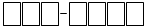 〒〒〒〒〒電話(　　　　)　　　　―電話(　　　　)　　　　―電話(　　　　)　　　　―変更後使用者住所住所住所都道府県市区郡町村変更後使用者送付先送付先送付先〒〒〒〒〒〒電話(　　　　)　　　　―電話(　　　　)　　　　―電話(　　　　)　　　　―変更後使用者送付先送付先送付先都道府県市区郡町村変更後使用者フリガナフリガナフリガナ変更後使用者氏名氏名氏名支払方法支払方法口座振替　・　納付書　・　その他(　　　　　　　　　　)口座振替　・　納付書　・　その他(　　　　　　　　　　)口座振替　・　納付書　・　その他(　　　　　　　　　　)口座振替　・　納付書　・　その他(　　　　　　　　　　)口座振替　・　納付書　・　その他(　　　　　　　　　　)口座振替　・　納付書　・　その他(　　　　　　　　　　)口座振替　・　納付書　・　その他(　　　　　　　　　　)口座振替　・　納付書　・　その他(　　　　　　　　　　)口座振替　・　納付書　・　その他(　　　　　　　　　　)届出窓口・電話・FAX・eメール・その他(　　　　　　　　　　　　)届出本人・所有者・代理人(　　　　　　　　　　　　　)　　　　電話(　　　　)　　　　―摘要摘要摘要摘要受付者入力者照合者照合者　／　／　／